МИНИСТЕРСТВОЭКОНОМИЧЕСКОГО РАЗВИТИЯ ПРИДНЕСТРОВСКОЙ МОЛДАВСКОЙ РЕСПУБЛИКИП Р И К А З23 декабря 2021 года							                          № 1300г. ТираспольО введении в действие и отмене нормативных документов по стандартизации на территории Приднестровской Молдавской Республики(опубликование в газете «Приднестровье» от 13 января 2022 года № 2)В соответствии с Законом Приднестровской Молдавской Республики от 23 ноября 1994 года «О стандартизации» (СЗМР 94-4) с изменениями и дополнением, внесенными законами Приднестровской Молдавской Республики от 10 июля 2002 года № 152-ЗИД-III (САЗ 02-28), от 24 декабря 2012 года № 259-ЗИ-V (САЗ 12-53), от 30 декабря 2013 года 
№ 289-ЗИД-V (САЗ 14-1), от 21 января 2014 года № 35-ЗИ-V (САЗ 14-4), Постановлением Верховного Совета Приднестровской Молдавской Республики от 21 мая 2002 года № 584 «О признании рамочной нормой права на территории Приднестровской Молдавской Республики Соглашения «О проведении согласованной политики в области стандартизации, метрологии и сертификации» (с оговоркой) Межгосударственного совета по стандартизации, метрологии и сертификации» (САЗ 02-21), в целях актуализации нормативной базы стандартов, приказываю:1. Ввести в действие на территории Приднестровской Молдавской Республики, в качестве государственных стандартов Приднестровской Молдавской Республики, следующие межгосударственные стандарты с редакционными изменениями, соответствующими требованиям законодательства Приднестровской Молдавской Республики:1) ГОСТ ИСО 8573-3-2006 «Сжатый воздух. Часть 3. Методы контроля влажности»;2) ГОСТ ИСО 8573-5-2006 «Сжатый воздух. Часть 5. Методы контроля содержания паров масла и органических растворителей»;3) ГОСТ 31056-2002 (ИСО 8359:1988) «Концентраторы кислорода для использования в медицине. Требования безопасности»;4) ГОСТ 31517-2012 (ISO 5359:2000) «Шланги газоподводящие низкого давления медицинские. Технические требования и методы испытаний»;5) ГОСТ IEC 60601-1-1-2011 «Изделия медицинские электрические. Часть 1-1. Общие требования безопасности. Требования безопасности к медицинским электрическим системам»;6) ГОСТ IEC 60601-1-8-2011 «Изделия медицинские электрические. Часть 1-8. Общие требования безопасности. Общие требования, испытания и руководящие указания по применению систем сигнализации медицинских электрических изделий и медицинских электрических систем»;2. Ввести в действие на территории Приднестровской Молдавской Республики следующие государственные стандарты, соответствующими требованиям законодательства Приднестровской Молдавской Республики: а) без редакционных изменений:1) ГОСТ ПМР ГОСТ Р ИСО 3857-4-2021 «Компрессоры, пневматические инструменты и оборудование. Термины и определения. Часть 4. Обработка воздуха», гармонизированный с ГОСТ Р ИСО 3857-4-2017;2) ГОСТ ПМР ГОСТ Р 52423-2021 (ИСО 4135:2001) «Аппараты ингаляционной анестезии и искусственной вентиляции легких. Термины и определения», гармонизированный с ГОСТ Р 52423-2005 (ИСО 4135:2001);б) с редакционными изменениями: 1) ГОСТ ПМР ГОСТ Р ИСО 7183-2021 «Осушители сжатого воздуха. Технические условия и методы испытаний», гармонизированный с ГОСТ ПМР ГОСТ Р ИСО 7183-2017;2) ГОСТ ПМР ГОСТ Р ИСО 7396-1-2021 «Системы трубопроводные медицинских газов. Часть 1. Системы трубопроводные для сжатых медицинских газов и вакуума», гармонизированный с ГОСТ Р ИСО 7396-1-2011;3) ГОСТ ПМР ГОСТ Р ИСО 8573-1-2021 «Cжатый воздух. Часть 1. Загрязнения и классы чистоты», гармонизированный с ГОСТ Р ИСО 8573-1-2016;4) ГОСТ ПМР ГОСТ Р ИСО 8573-2-2021 «Сжатый воздух. Часть 2. Методы контроля содержания масел в виде аэрозолей» гармонизированный с ГОСТ Р ИСО 8573-2-2019;5) ГОСТ ПМР ГОСТ Р ИСО 8573-4-2021 «Сжатый воздух. Часть 4. Методы контроля содержания твердых частиц» гармонизированный с ГОСТ Р ИСО 8573-4-2005;6) ГОСТ ПМР ГОСТ Р ИСО 8573-6-2021 «Сжатый воздух. Часть 6. Методы контроля загрязнения газами» гармонизированный с ГОСТ Р ИСО 8573-6-2005;7) ГОСТ ПМР ГОСТ Р ИСО 8573-7-2021 «Сжатый воздух. Часть 7. Метод контроля загрязнения жизнеспособными микроорганизмами» гармонизированный с ГОСТ Р ИСО 8573-7-2005;8) ГОСТ ПМР ГОСТ Р ИСО 8573-8-2021 «Сжатый воздух. Часть 8. Методы определения массовой концентрации твердых частиц» гармонизированный с ГОСТ Р ИСО 8573-8-2007;9) ГОСТ ПМР ГОСТ Р ИСО 8573-9-2021 «Сжатый воздух. Часть 9. Методы определения содержания воды в жидкой фазе» гармонизированный с ГОСТ Р ИСО 8573-9-2007;10) ГОСТ ПМР ГОСТ Р ИСО 10083-2021 «Системы подачи с концентраторами кислорода для использования в трубопроводных системах медицинских газов» гармонизированный с ГОСТ Р ИСО 10083-2011;11) ГОСТ ПМР ГОСТ Р ИСО 12500-1-2021 «Фильтры сжатого воздуха. Методы испытаний. Часть 1. Масла в виде аэрозолей» гармонизированный с ГОСТ Р ИСО 12500-1-2009;12) ГОСТ ПМР ГОСТ Р ИСО 12500-2-2021 «Фильтры сжатого воздуха. Методы испытаний. Часть 2. Пары масел» гармонизированный с ГОСТ Р ИСО 12500-2-2009;13) ГОСТ ПМР ГОСТ Р 50571.28-2021 (МЭК 60364-7-710:2002) «Электроустановки зданий. Часть 7-710. Требования к специальным электроустановкам. Электроустановки медицинских помещений» гармонизированный с ГОСТ Р 50571.28-2006 (МЭК 60364-7-710:2002);14) ГОСТ ПМР ГОСТ Р МЭК 60601-1-6-2021 «Изделия медицинские электрические. Часть 1-6. Общие требования безопасности с учетом основных функциональных характеристик. Дополнительный стандарт. Эксплуатационная пригодность» гармонизированный с ГОСТ Р МЭК 60601-1-6-2014.3. В связи с введением в действие ГОСТ 8.400-2013 «Государственная система обеспечения единства измерений. Мерники металлические эталонные. Методика поверки» Приказом Министерства регионального развития, транспорта и связи Приднестровской Молдавской Республики от 20 мая 2015 года № 174 «О введении в действие и отмене нормативных документов по стандартизации на территории Приднестровской Молдавской Республики» (опубликование в газете «Приднестровье» от 28 мая 2015 года № 90) отменить действие на территории Приднестровской Молдавской Республики ГОСТ ПМР ГОСТ Р 8.682-2013 «Государственная система обеспечения единства измерений. Мерники металлические эталонные. Методика поверки», введеного в действие Приказом Государственной службы энергетики и жилищно-коммунального хозяйства Приднестровской Молдавской Республики от 19 июня 2013 года № 260 «О введении в действие нормативных документов по стандартизации на территории Приднестровской Молдавской Республики» (опубликование в газете «Приднестровье» от 26 июня 2013 года № 126-127).4. На официальном сайте Министерства экономического развития Приднестровской Молдавской Республики (http://minregion.gospmr.org/index.php/gos-reestry) в двухнедельный срок со дня официального опубликования настоящего Приказа тексты либо ссылки на сайты, содержащие тексты введенных нормативных документов, согласно пунктов 1 и 2 настоящего Приказа5. Настоящий Приказ вступает в силу со дня, следующего за днем его официального опубликования в газете «Приднестровье».И.о. заместителя Председателя Правительства – и.о. министра экономического развития Приднестровской Молдавской Республики                                                   С.А. Оболоник  МИНИСТЕРУЛ ДЕЗВОЛТЭРИЙ ЕКОНОМИЧЕАЛ РЕПУБЛИЧИЙМОЛДОВЕНЕШТЬ НИСТРЕНЕ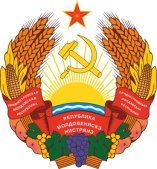 МIНIСТЕРCТВО ЕКОНОМIЧНОГО РОЗВИТКУПРИДНIСТРОВСЬКОIМОЛДАВСЬКОI РЕСПУБЛIКИ